HHighways (Liability for Straying Animals) Act 1983Portfolio:Attorney GeneralAgency:Department of JusticeHighways (Liability for Straying Animals) Act 19831983/01717 Nov 198317 Nov 1983Reprinted as at 11 Oct 2002 Reprinted as at 11 Oct 2002 Reprinted as at 11 Oct 2002 Reprinted as at 11 Oct 2002 Highways (Liability for Straying Animals) Amendment Act 20162016/0303 Oct 2016s. 1 & 2: 3 Oct 2016 (see s. 2(a));Act other than s. 1 & 2: 3 Dec 2016 (see s. 2(b) and Gazette 2 Dec 2016 p. 5383)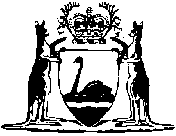 